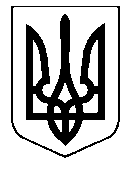 УКРАЇНАНОСІВСЬКА  МІСЬКА  РАДАНОСІВСЬКОГО  РАЙОНУ ЧЕРНІГІВСЬКОЇ  ОБЛАСТІВИКОНАВЧИЙ  КОМІТЕТР І Ш Е Н Н Я05 квітня  2019 року                      м. Носівка                              	         № 93 Про внесення змін до Програми«Охорона     культурної    спадщини Носівської територіальної    громади  на 2019-2021 роки» Відповідно до статей 32, 52 Закону України «Про місцеве самоврядування в Україні», Законів України «Про охорону культурної спадщини», «Про охорону археологічної спадщини», керуючись статтею 16  Закону України «Про культуру»,  Положенням про Відділ культури і туризму  Носівської міської ради, виконавчий комітет міської ради в и р і ш и в:1. Схвалити внесення змін до Програми «Охорона культурної спадщини Носівської територіальної громади на 2019-2021 роки» а саме: в розділі                     4. Фінансове забезпечення   додаток 1 викласти в новій редакції (додається).2. Подати проект рішення про внесення змін до  Програми «Охорона культурної спадщини  Носівської територіальної громади на 2019-2021 роки» на розгляд постійних комісій та сесії Носівської міської ради.3. Контроль за виконанням рішення покласти на заступника міського голови з питань гуманітарної сфери Л.Міщенко та начальника відділу культури і туризму міської ради Л.Антонович.Міський голова                                                                      В.ІГНАТЧЕНКО     